                                                                                  Sosnowiec, 21 stycznia 2022 roku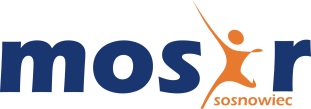 Dyrektor Miejskiego Ośrodka Sportu i Rekreacji w Sosnowcu                  ogłasza nabór na stanowisko urzędnicze:Kierownik zespołu w Miejskim Ośrodku Sportu i Rekreacji w SosnowcuGłówne obowiązki:zarządzanie całokształtem działalności obiektów sportowych wraz z infrastrukturą zewnętrzną                           i zapewnienie jej prawidłowego funkcjonowaniaodpowiadanie za racjonalną gospodarkę finansową wynikającą z rocznego planu budżetu kierowanie sprawami organizacyjnymi, finansowymi i majątkowymi obiektów sportowychprzekładanie bezpośredniemu przełożonemu planów finansowych, sprawozdań i wnioskówutrzymanie i rozwijanie bazy sportowej oraz organizowanie jej wykorzystania na potrzeby lokalnej społecznościkierowanie personelem, sprawowanie nadzoru i kontroli nad prawidłowością realizacji zadań przez podległych pracownikówWymagania niezbędne:wykształcenie wyższeobywatelstwo polskiepełna zdolność do czynności prawnych oraz korzystanie z pełni praw publicznychniekaralność za umyślne przestępstwo ścigane z oskarżenia publicznego lub umyślne przestępstwo skarbowedoświadczenie zawodowe: co najmniej 5-letni staż pracy oraz co najmniej dwuletnie doświadczenie                 w kierowaniu zespołem  doświadczenie zawodowe w jednostkach sektora finansów publicznychstan zdrowia pozwalający na zatrudnienie na w/w stanowiskuznajomość przepisów z obszaru działania obiektów sportowych, w tym ustaw: o kulturze fizycznej,                o sporcie znajomość przepisów ustawy o finansach publicznych znajomość przepisów ustawy o zamówieniach publicznychznajomość przepisów kodeksu pracyznajomość przepisów ustawy o pracownikach samorządowychznajomość ustawy o ochronie danych osobowychumiejętności organizacyjnewysoka kultura osobistaodpowiedzialność, obowiązkowość, staranność, samodzielnośćkomunikatywność oraz umiejętność rozwiązywania problemówznajomość obsługi urządzeń biurowych oraz komputera (edytor tekstów, arkusz kalkulacyjny). Wymagania dodatkowe:prawo jazdy kat. Bdyspozycyjnośćsamodzielność w myśleniu i działaniu gotowość do stałego podnoszenia kwalifikacjiumiejętność samokontroli i samokształcenia się.Wymagane dokumenty i oświadczenia:list motywacyjny z uzasadnieniem przystąpienia do konkursu podpisany własnoręcznie,kwestionariusz osobowy dla osoby ubiegającej się o zatrudnienie podpisany własnoręcznie (do pobrania ze strony internetowej Jednostki),dokumenty niezbędne do potwierdzenia wymaganego stażu pracy - kserokopie świadectw pracy,
a w przypadku pozostawania w zatrudnieniu dodatkowo aktualne zaświadczenie o zatrudnieniu
z zakładu pracy (potwierdzone własnoręcznym podpisem przez kandydata za zgodność z oryginałem, ze wskazaniem miejscowości i daty),potwierdzone własnoręcznym podpisem przez kandydata za zgodność z oryginałem, ze wskazaniem miejscowości i daty, kserokopie dokumentów potwierdzających wymagane wykształcenie, kwalifikacje zawodowe, doświadczenie zawodowe,potwierdzone własnoręcznym podpisem przez kandydata za zgodność z oryginałem, ze wskazaniem miejscowości i daty,  kserokopie innych dokumentów  o posiadanych kwalifikacjach i umiejętnościach,oświadczenie o posiadanym obywatelstwie - podpisane własnoręcznie przez kandydata (do pobrania 
ze strony internetowej Jednostki),oświadczenie o pełnej zdolności do czynności prawnych oraz korzystaniu z pełni praw publicznych
- podpisane własnoręcznie przez kandydata (do pobrania ze strony internetowej Jednostki),oświadczenie, że kandydat nie był skazany prawomocnym wyrokiem sądu za umyślne przestępstwo ścigane 
z oskarżenia publicznego lub umyślne przestępstwo skarbowe - podpisane własnoręcznie przez kandydata (do pobrania ze strony internetowej Jednostki), oświadczenie o posiadaniu nieposzlakowanej opinii – podpisane własnoręcznie przez kandydata (do pobrania ze strony internetowej Jednostki),kserokopia dokumentu potwierdzającego niepełnosprawność w przypadku kandydata zamierzającego skorzystać z uprawnienia, o którym mowa w art. 13 a ust. 2 ustawy z dnia 21 listopada 2008 roku
o pracownikach samorządowych (potwierdzone własnoręcznym podpisem przez kandydata za zgodność z oryginałem, ze wskazaniem miejscowości i daty).Warunki pracy na stanowisku:praca jednozmianowa, przeciętnie 8 godzin dziennie, przeciętnie 5 dni w tygodniupraca umysłowa, biurowa na stanowisku wyposażonym w monitor ekranowyekspozycja pracy przy monitorze ekranowym powyżej 4 godzinpraca wymagająca współpracy ze wszystkimi pracownikami co wymaga wyjść i wyjazdów w teren.Miejsce i otoczenie organizacyjno – techniczne stanowiska pracy:miejsce pracy – Kompleks Rekreacyjno – Sportowy przy ulicy 3 Maja 51 w Sosnowcu. drzwi wejściowe do budynku o odpowiedniej szerokościwjazd do budynku z poziomu chodnikabrak dźwigu osobowegobrak toalety dostosowanej dla osób niepełnosprawnych w tym poruszających się na wózku inwalidzkim.Termin i miejsce składania dokumentów:     W terminie do dnia 4 lutego 2022 roku dokumenty należy przesłać na adres:Miejski Ośrodek Sportu i Rekreacji w Sosnowcu       ul. 3 Maja 41, 41-200 Sosnowieclub złożyć w zaklejonych kopertach z napisem: „Kierownik zespołu w Miejskim Ośrodku Sportu  i Rekreacji” w Dziale Spraw  Pracowniczych Miejskiego Ośrodka Sportu i Rekreacji w Sosnowcu ul. 3 Maja 41 (I piętro, pok. 1.14) do dnia 4 lutego 2022 roku do godz. 15.30.Aplikacje, które wpłyną po terminie wskazanym powyżej (decyduje data stempla pocztowego) nie będą rozpatrywane.7.	Inne informacje:wskaźnik zatrudnienia osób niepełnosprawnych w jednostce, w rozumieniu przepisów o rehabilitacji zawodowej i społecznej oraz zatrudnieniu osób niepełnosprawnych nie przekroczył 6%,kandydaci spełniający wymagania formalne określone w ogłoszeniu o naborze zostaną powiadomieni              o terminie i miejscu testu sprawdzającego wiedzę oraz rozmowy kwalifikacyjnej drogą telefoniczną,               e-mailową lub za pośrednictwem poczty,z kandydatem wyłonionym do zatrudnienia zostanie zawarta umowa o pracę na czas określony (istnieje możliwość późniejszego zawarcia umowy na czas nieokreślony),dokumenty rekrutacyjne złożone w późniejszym terminie niż określony, bez zastrzeżonej formy papierowej, niekompletne - podlegają odrzuceniu w procesie rekrutacji, a kandydat nie jest dopuszczony do dalszego postępowanianie ma możliwości uzupełnienia dokumentów po upływie terminu składania aplikacji oraz przyjmowania ww. dokumentów poza ogłoszeniem.UWAGA:Administratorem danych osobowych kandydatów do pracy jest Miejski Ośrodek Sportu i Rekreacji 
w Sosnowcu, ul. 3 Maja 41, 41-200 Sosnowiec.Kontakt z Inspektorem Ochrony Danych Osobowych w Miejskim Środku Sportu i Rekreacji w Sosnowcu pod adresem e-mail: iod@mosir.sosnowiec.pl.Dane będą przetwarzane do celów niniejszej rekrutacji i nie będą przekazywane osobom trzecim. Dokumenty kandydata wyłonionego w trakcie naboru, z którym zostanie nawiązany stosunek pracy, 
dołącza się do jego akt osobowych. Dokumenty kandydatów niezakwalifikowanych 